2019-2020 BHS GRANT REQUEST FORM 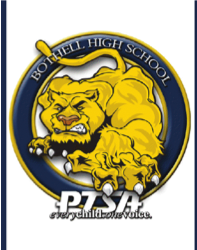  Requestor Name(s):          Approximately   $_____________________  Description of need or project (include or attach a total list of expenses):Number of students served:How project will improve student learning, health, or school environment:RETURN TO DEPARTMENT HEAD BY  February 28th.